ICAR - CENTRAL INLAND FISHERIES RESEARCH INSTITUTE 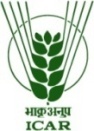 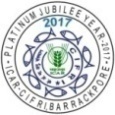 Barrackpore, Kolkata-700 120, West Bengal 2592-1190/1191 Fax: 033-2592-0388 No. CABIN-102(1)/2019-Adm. II	   	          	                                          Date : 24.07.2020NOTICEDue to State-wide lockdown on 25.07.2020 notified by the Govt. Of West Bengal through Memo No. 283-CS/ 2020 dated 21st July, 2020, Interviews for the post of 2 (two) Young Professional - II under CABIN project entitled “Network project on Agricultural Bioinformatics and Computational Biology” and 3 (three) Young Professional – II (Barrackpore-2 and Guwahati-1) under NFDB funded project entitled “National Surveillance programme for Aquatic Animal Diseases” which were scheduled to be held on 25.07.2020 will be held on 28.07.2020. List of the candidates who are eligible for Offline/ Online Interview will be published on Institute’s website on 27/07/2020.  Eligible candidates will also be informed through email.								Chief Administrative officer